Publicado en Ciudad de México el 20/10/2021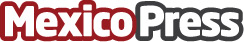 El informe de Evaluación de Amenazas Globales 2021 de WeProtect Global Alliance COVID-19 ha contribuido a un aumento significativo en la explotación y el abuso sexual infantil en línea. A 1 de cada 3 encuestados (34%)  de la encuesta global de Economist Impact se les pidió que hicieran algo sexualmente explícito en línea con lo que se sintieran incómodos  durante la infancia. Un estudio muestra que los niños LGBTQ + entre los más propensos a experimentar daño sexual en líneaDatos de contacto:Norma Aparicio55 5511 7960Nota de prensa publicada en: https://www.mexicopress.com.mx/el-informe-de-evaluacion-de-amenazas-globales Categorías: Nacional Sociedad E-Commerce Jalisco Nuevo León Ciudad de México http://www.mexicopress.com.mx